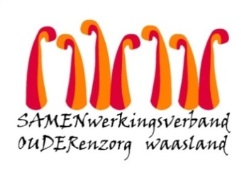 Nieuwsbrief Woonzorghuis Het Hof – 14 januari 2022Beste naaste,Corona houdt ons nog steeds in een greep en in de samenleving rukt de Omikronvariant fors op. U heeft het misschien reeds in de media vernomen, de nieuwe variant dringt nu ook steeds meer binnen in de woonzorgcentra. Wij doen er dan ook alles aan om een uitbraak te voorkomen. Om bewoners te beschermen dragen medewerkers en vrijwilligers reeds geruime tijd een FFP2-masker. Tijdens nauwe zorgcontacten vragen we bewoners om een chirurgisch masker te dragen. Activiteiten organiseren we verder in kleine groep.  Wat kan u doen om bewoners, medewerkers en vrijwilligers te beschermen?FFP2-masker:  als u echt veilig wil zijn draag dan net als ons een FFP2-masker tijdens uw bezoek. Een chirurgisch masker beschermt anderen vooral tegen uw druppels, maar laat druppels toch binnenkomen.  Een FFP2-masker  sluit alles af zodat u zelf ook beter beschermd ben.   Bezoek:  kom niet op bezoek indien u ziektesymptomen heeft of als u een hoog-risicocontact had. Alle bezoekers, ongeacht de vaccinatiestatus, kunnen na een hoog-risicocontact de eerste 10 dagen na het hoog-risicocontact niet op bezoek komen.Informeer ons onmiddellijk indien u na een bezoek positief test op Covid-19.Helpende en zorgende handen gezocht
Om de continuïteit van onze zorg te garanderen tijdens een Covid-19 uitbraak zoeken we preventief extra helpende en zorgende handen. Naast thuiszorgdiensten, AZ Nikolaas/Vitaz, de eerstelijnszone en militaire ondersteuning willen we ook hulp van familie en naasten vragen. Daarom lanceren we een warme oproep naar helpende handen om medewerkers en bewoners te ondersteunen indien zich een noodsituatie voordoet waarin we de continuïteit van zorgverlening niet langer kunnen garanderen. Wie ervaring in een zorgberoep heeft kan ons desgevallend ondersteunen in de zorg. We zoeken eveneens vrijwilligers voor logistieke taken (vb. het opdienen en afruimen van maaltijden) of begeleiding bij activiteiten. Voelt u zich aangesproken, schrijf u dan in via de link om het formulier te openen of contacteer mij.Diefstalpreventie
Tot mijn spijt heb ik recent enkele diefstalmeldingen ontvangen. Ik laat mij bijstaan door de preventiedienst van de politie en de lokale recherche. Mag ik u allen vragen om extra alert te zijn en onze preventieve aanpak mee te ondersteunen:Meldt mij alle incidenten, hoe klein en banaal het ook lijktDoe altijd een aangifte van diefstal bij de politieStimuleer bewoners geld en waardevolle objecten veilig op te bergen (vb. in een kluis) en de kamers af te sluiten wanneer zij de kamer verlatenDenk kritisch over de aanwezigheid van cash geld (is het echt noodzakelijk?) en waardevolle items (vb. juwelen). Aarzel niet om mij te contacteren indien u vragen, opmerkingen of bezorgdheden heeft. Met vriendelijke groeten,
Youri Van Puymbrouck
Dagelijks verantwoordelijke